Najvčäčší podiel trestných činov je zisťovaných v oblasti majetkovej kriminality, ide o krádeže vlámaním do bytov, rodinných domov a rekreačných objektovZlodeji využívajú nepozornosť, neopatrnosť majiteľov a veľmi často vyhľadávajú nezabezpečené objekty, pritom ochrana nášho majetku pred trestnou činnosťou často závisí na dôslednom dodržiavaní jednoduchých pravidiel, ktoré nie sú vôbec nové a v podstate ich všetci poznáme: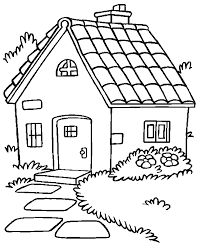 nikdy nenechávajte kľúče pod rohožkou, ani na inom mieste pred vchodom do bytu, zlodej ich vždy nájde,pokiaľ sa presťahujete do nového bytu, ihneď vymeňte zámky dverí,uvádzajte na zvončeky, schránky a dreve svoje priezvisko v množnom čísle a bez titulov, láka to zlodejov,prevencia proti vlámaniu začína dobre zamknutými dverami, a preto vždy dôkladne skontrolujte dvere i okná, či sú zatvorené, pretože najčastejšie miesta vstupu zlodeja do bytu sú práve dvere a okná, bezpečnostné dvere sú pre zlodeja takmer neprekonateľnou prekážkou,skôr ako otvoríte neznámemu, presvedčte sa, kto je za dverami (použite panoramatický priezor, bezpečnostnú retiazku),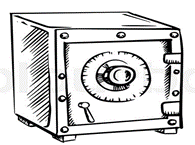   Pred odchodom na dovolenkunezaťahujte rolety a žalúzieuschovajte cenné veci a doklady do bezpečnostnej schránky, alebo do domáceho trezoru,zapíšte si výrobné čísla elektroniky a iných cenností v byte, ktoré v prípade krádeže pomôžu polícii pri jej vyhľadávaní indentifikovaní a následnom vrátení majiteľovi,zverte kľúč od bytu príbuznému alebo spoľahlivému kamarátovi, ktorý bude váš byt pravidelne kontrolovať,nedajte zlodejom šancu a väčšie obnosy peňazí uložte do banky. SME S VAMI, 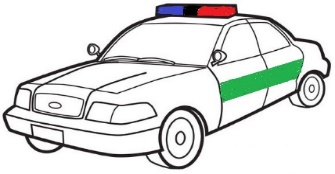 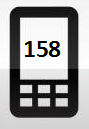                             VAŠA POLÍCIA                                                                  Štatistické údaje potvrdzujú pravdivosť príslovia:„Príležitosť robí zlodeja!“Krajské riaditeľstvo Policajného zboru v ŽilineKuzmányho 26, 012 23 Žilinakrpzzaprevencia@minv.sk